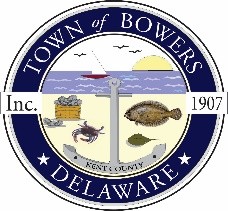 The Town of Bowers
3357 Main St. 
Frederica, DE   19946
(302) 572-9000
bowersbeach.delaware.govMEETING MINUTESThe meeting was called to order at 7:00pm on March 17, 2022byMayor Ada PuzzoCouncil members present:Shirley Pennington,Bob McDevitt,Marty Manning, and Wayne Irons.The Pledge of Allegiance was recited in unison.Minutes:The meeting minutes were available in printed form for council to review.A motion was made by Marty Manning, seconded by Wayne Irons to accept the January meeting minutes.  Motion carried.A motion was made by Marty Manning, seconded by Wayne Irons to accept the February minutes.  Motion carried.Treasurer’s Report:Marty went over the reports for February 2022.  Then went over July 2021 thru February 2022.Question from Bruce Turner concerning the Capitol Project - Street Funds Account.  It was explained that the money is set aside to do street repairs within the town.Question concerning taxes and what we do about those individuals that don’t pay.  It was explained that we do have a process to handle those situations.A motion was made by Bob McDevitt, seconded byShirley Penningtonto accept the February 2022 Treasurer's Report.  Motion carried.COMMITTEE REPORTSParks & Recreation:Tink is making progress with the music that will be in the park.  The dates will be added to the town calendar.Tink said that he had help to replace the fencing on the beach.  Planning/Zoning Code Revisions:  Ray Shore reported that they are discussing non-compliant buildings.  They are working on putting the original zoning ordinance into a word document and that is about halfway completed.Streets:Marge Ventura asked if anyone saw DelDOT on Main Street.  Bruce Turner found a link on the DelDOT website to submit a work order for problem areas.  The other area was the corner of Main and North Flack.Board of Adjustments:There were two hearings held and both variances were approved for Wyatt Avenue and Murderkill Avenue.Code Enforcement:No Report.Parking Lot:  Anthony Gonzon from DNREC reported that we are moving into Phase 2 to restore drainage with new swales, filling the existing ditches, and then paving.  All design and engineering are 100 % complete. The Army Corp of Engineers permit has been received.  They are hoping to finish the boundary surveys soon.  Once they do they will get the property owner's approval.  This will be at no cost to the home owners.  After that is completed then it will hopefully go out to bid early summer and be completed by the middle of September.Watermen's Park:  Anthony Gonzon from DNREC said that in the area where the grass will not grow. Guardian Environmental will be raising the grade and applying stone to help with the erosion issue.  This should only take about a week and is scheduled to start on Monday.There was a question concerning South Flack.  We will be trying to collaborate with DNREC to fix the issue on Flack at the same time.  A proposal for the north end repairs was sent to the Town.  The Town is interested as collaborating will definitely save money. Mayor Ada explained what will happen with the ditches along the parking lot.  All of the property owners are in agreement to do this work.If you have questions Anthony's email is Anthony.Gonzon@delaware.gov.Marge Ventura asked Anthony to attend the official opening of the park which is scheduled for Friday, May 27th.The grant request for 2021 was withdrawn due to some issues with wording.  We may be able to increase the 2020 grant.OLD BUSINESSChannel Dredging and Rock Jetty:  This won't happen until fall.  We do need to follow-up with them to make sure it will happen.  The jetty will be done after the dredging is complete.Mayor Ada explained the email she had sent concerning sand being put on the south side.Beach Replenishment/Dune Repair:  We received the beach replenishment and it was put where the map indicated it would go.Jay Baker said that no sand was put in front of his house so it wasn't complete as far as he was concerned.  He is hoping the town will help to get this done. Mayor Ada told the Bakers she already contacted DNREC per their prior request.Drainage:  No update.NEW BUSINESSLetter Request from the Bayview Inn:  The owner of the Bayview, Sharon Coxe, was in attendance to request a letter from the town for the ABC Commission.  They intend to build outdoor seating on the side of the establishment where a trailer is currently located.  They will be moving Danny into the other trailer and removing the one closest to the Bayview.  Their plan is to build a 32 X 48 deck with outside seating.  Sharon said that they will use sun shades for now as it will not be enclosed all the way.  Bob McDevitt has agreed that this is okay to do.A question was asked about the location.  This will be on the side where the trailers are currently located.  Patrons would enter through the building to gain access to the outside seating.  The owner is hoping that this will be complete in early fall and they will have a separate license as required by ABC for outdoor seating.Ray Shore asked if this area was a common area property, and the answer is no this area belongs to the Bayview.The Town's intent is to provide them with the letter they need.Letter Request from JP's Wharf:  JP's Wharf would like to expand their outdoor seating to include the area that used to be Donovan's Dock.  The ABC commission is requiring a letter from the town.  The Town's intent is to provide them with the letter they need.University of Delaware:  Ed Lewandowski said that his students will be here this summer to come up with ideas for protecting shorelines and reducing flooding, like living coastlines, etc.  The dollar amount needed for this project has been waived. US Senate Committee - Shore Act:  This makes changes to the Federal Code.  The town is in support of it.  We are hoping that it passes as it would be good for the town.Upcoming Museum Events:Judy Martin said that the Buccaneer Bash will be taking place Memorial Day Weekend.  There will be 5 bands, tours on the Captain’s Lady, a petting zoo, pony rides, and activities for all ages.  The pirate flags will start going up soon.  The start of the event will be Saturday at 10 am.  There will be 20 to 30 vendors on hand so there should be something for everyone. It would be great if the town residents would get involved and decorate their homes for the pirate weekend.  Judy said to let your inner pirate out!!There will be painted rocks around town for you to find.  If you find them please bring to the museum.  Some are pirate-themed.  It was mentioned that there is a Face book page for painted rocks and Judy might want to advertise our rocks there.The museum also has additional copies of the History of Bowers available for sale.Charlie Irons is working on additional exhibits.Judy invited Anthony to tour the museum.RESIDENT TOPICS AND CONCERNSBob McDevitt said that 9 am Saturday morning will be beach grass planting.NEXT MEETING AND ADJOURNMENTThere being no further business, a motion was made by Marty Manning, seconded by Shirley Pennington,to adjourn the meeting at 8:08pm. Motion Carried.The next town meeting will be held on April 14, 2022 starting at 7:00 pm and will be in person meeting as well as  Zoom.Town Meetings are held the second Thursday of each month unless changed by the Mayor.Respectfully submitted,Shirley A. Pennington, Secretary